ТЕМА: Основные понятия сопротивления материалов деформация растяжения сжатия.1.   Основные понятия сопротивления материаловЦель: Изучить основные понятия сопротивления материалов деформация растяжения сжатия.Сопротивление материалов — это раздел технической механики, в котором изучаются методы расчета элементов конструкций на прочность, жесткость и устойчивость при различных видах деформаций.Для выполнения расчетов на прочность, жесткость и устойчивость необходимо учитывать не только внешние силы, действующие на тело, но и внутренние силы упругости, которые возникают в теле под действием внешних сил. Для определения величины и направления внутренних сил упругости используют метод сечений. Физический смысл метода сечений заключается в том, что брус мысленно рассекают на две части, одна из которых отбрасывается. Оставшаяся (отсеченная) часть будет находиться в равновесии, так как внутренние силы упругости, возникающие в сечении бруса, не только уравновешивают внешние силы, действующие на эту часть, но и заменяют действие отброшенной части на оставшуюся часть.Внутренний силовой фактор (ВСФ) — это равнодействующая величина  внутренних сил упругости. При простых видах деформации в поперечных  сечениях бруса могут возникать один-два ВСФ.	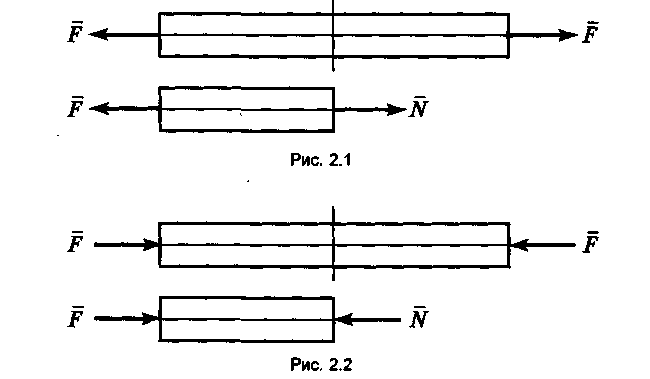 При растяжении один ВСФ — продольная сила N (рис. 2.1).При сжатии один ВСФ — продольная сила N (рис. 2.2).При сдвиге (или срезе) один ВСФ - поперечная сила Q (рис. 2.3).При чистом изгибе один ВСФ - изгибающий момент Ми (рис. 2.4).5.   При кручении один ВСФ — крутящий момент Мкр (рис. 2.5).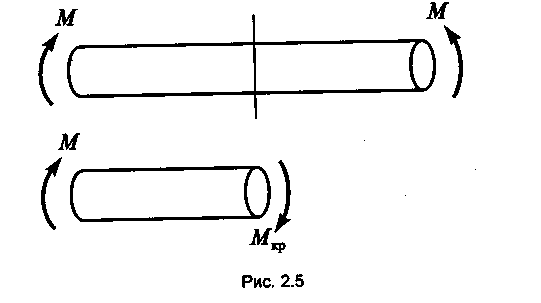 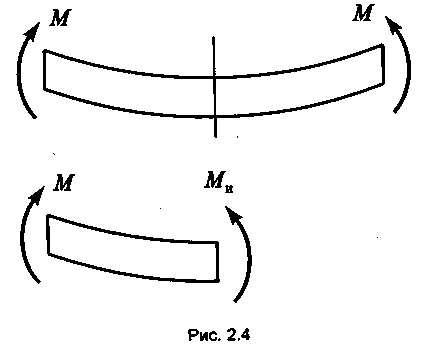 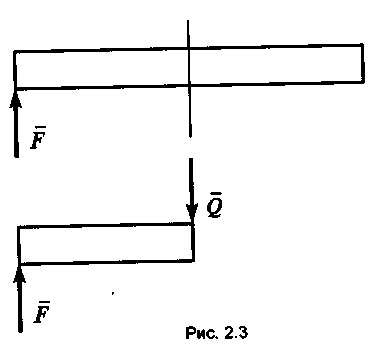 Метод сечений позволяет определить только величину и направление внутренних силовых факторов, но не дает возможности определить характер их распределения по сечению. С этой целью вводится понятие напряжения.Напряжение р — это величина, численно равная внутреннему силовому фактору, действующему на единицу геометрической характеристики сечения (рис. 2.6):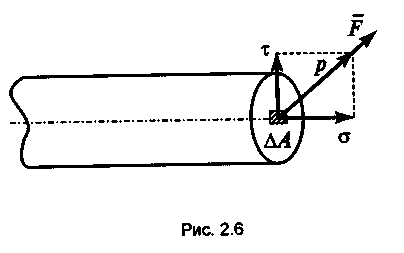      где ∆А — площадь бесконечно малой площадки. За единицу напряжения принимается1Па: 1 Па = 1 Н/м2; 1МПа =1Н/мм2.При расчетах используются составляющие полного напряжения:нормальное напряжение о, линия действия которого направлена  перпендикулярно плоскости сечения.касательное напряжение т, линия действия которого направлена вдоль сечения.         Полное напряжение                        С нормальным напряжением связан отрыв частиц от тела, а с касательным — сдвиг отдельных частиц или элементов относительно друг друга.  Под действием рабочей нагрузки в поперечном сечении бруса возникают рабочие напряжения (σ или τ), которые определяются по формулам, выраженным через внутренний силовой фактор и площадь сечения. Рабочее напряжение должно быть меньше или равно допускаемому напряжению:                                   где [σ] —допускаемое нормальное напряжение; [τ] — допускаемое касательное напряжение.Допускаемое напряжение — это напряжение, при котором данный элемент конструкции работает в нормальном (заданном) режиме.Предельное напряжение σпред ,  τпред — это напряжение, при котором элемент конструкции или разрушается, или недопустимо деформируется. Недопустимая деформация — это большая остаточная (пластическая) деформация в теле.2.   Растяжение и сжатиеРастяжением или сжатием называется такой вид деформации, при котором в поперечном сечении бруса возникает один ВСФ — продольная сила N. Она  равна алгебраической сумме проекций на продольную ось внешних сил, действующих на отсеченную часть бруса:           Так как величина продольных сил в разных сечениях бруса неодинакова, то строится эпюра продольных сил. Эпюра продольных сил - график, показывающий изменения величины продольных сил в сечении бруса по его длине.Последовательность построения эпюр продольных сил:Разбиваем брус на участки, ограниченные точками приложения сил (нумерацию участков ведем от незакрепленного конца).Используя метод сечений, определяем величину продольных сил в сечении каждого участка.Выбираем масштаб и строим эпюру продольных сил, т.е. под изображением бруса (или рядом) проводим прямую, параллельную его оси, и от этой прямой проводим перпендикулярные отрезки, соответствующие в выбранном масштабе продольным силам (положительное значение откладываем вверх (или вправо), отрицательное — вниз (или влево)).Под действием продольных сил в поперечном сечении бруса возникает нормальное напряжение, которое определяется по формуле:                                           Где   А — площадь поперечного сечения участка.Гипотеза плоских сечений устанавливает, что при растяжении (сжатии) сечение бруса остается плоским и перпендикулярным линии действия силы. Закон Гука при растяжении - нормальное напряжение, возникающее в поперечных сечениях при растяжении в пределах упругости, прямо пропорционально продольной деформации: 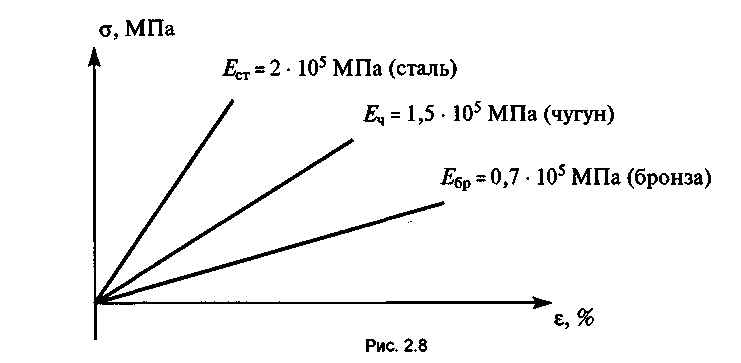 где Е — коэффициент пропорциональности, который называется модулем упругости.. Он характеризует жесткость материала, из которого изготовлен элемент конструкции. Для различных материалов его значения определены экспериментально. Закон Гука можно изобразить графически (рис. 2.8). Закон Гука  для  определения деформации растяжения:где   — абсолютное изменение продольных размеров;  l0 — первоначальные размеры элемента; ЕА — величина, характеризующая жесткость сечения бруса.Условие прочности при растяжении: рабочее напряжение должно быть меньше или равно допускаемому  напряжению, т.е.                        Используя это условие, можно выполнить три вида расчетов на прочность при растяжении.1.Проверочный — проверка прочности: по заданной рабочей нагрузке и заданному размеру сечения определяем рабочее напряжение и сравниваем его с допускаемым напряжением. Если  - удовлетворяет условию прочности , если  - не удовлетворяет условию прочности2.Проектный — подбор размера сечения по заданной рабочей нагрузке и допускаемому напряжению: (например для  вала) -      3. Проверочно-уточненный— определение допускаемого значения рабочей нагрузки по заданному размеру сечения и допускаемому напряжению. (например для  круглого бруса):   